Шаблон Программы повышения квалификации (для курсов, проводимых с использованием ДОТ при наличии ПС)Настоящий Шаблон предназначен для разработки дополнительной профессиональной программы повышения квалификации по курсам, проводимым в очно-заочной/заочной форме с использованием дистанционных образовательных технологий, в которых учитываются требования профессиональных стандартов.Требования к оформлениюТекст шаблона, выделенный красным цветом, подлежит редактированию или удалению (при необходимости). Курсивом выделены пояснения и примеры.Дополнительная профессиональная программа выполняется на бумажном носителе и/или в виде электронного документа.Страницы текста документа и включенные в него иллюстрации, таблицы должны соответствовать формату А4.Текст документа следует печатать с использованием компьютера и принтера с двух сторон бумаги, соблюдая следующие размеры полей:Расстояние от края листа до колонтитула: верхнего – 10 мм; нижнего – 10 мм. Ориентация печати – книжная. При необходимости для таблиц, рисунков допускается альбомная ориентация. Текстовый документ выполняется с использованием компьютера в программе Microsoft Word. При этом следует соблюдать следующие требования: шрифт Times New Roman, размер (кегль) – 14, стиль (начертание) – обычный, цвет шрифта – черный; выравнивание – по ширине (основной текст документа); абзацный отступ – 1,25 см; междустрочный интервал – с множителем 1,25, допускается междустрочный интервал с множителем 1; интервал между заголовком и текстом, а также между двумя подряд заголовками – 18 пт;автоматический перенос слов.В таблицах текст рекомендуется оформлять с одинарным междустрочным интервалом и с интервалом перед текстом 6 пт. Размер текста внутри таблиц такой же, как в тексте документа. Допускается применять размер шрифта в таблице на 1–2 кегля меньше, чем в тексте (например, при оформлении больших «насыщенных» таблиц). Но в этом случае все таблицы в документе должны быть стилизованы аналогично. Текст примечаний в таблицах при этом должен быть меньше основного табличного текста.Страницы документа следует нумеровать арабскими цифрами, соблюдая сквозную нумерацию по всему тексту, включая приложения. Титульный лист включают в общую нумерацию страниц документа. Номер страницы на титульном листе не проставлять.Иллюстрации и таблицы, расположенные на отдельных листах, включать в общую нумерацию страниц документа.Номер страницы проставлять в верхнем колонтитуле в центре строки без точек и черточек. Размер шрифта (кегль) – 12.––––––––––––––––––––––––––––––––––––––––––––––––––––––––––––––––––––Направление:  ДОПОЛНИТЕЛЬНАЯ ПРОФЕССИОНАЛЬНАЯ ПРОГРАММАповышения квалификации по курсу «Название курса» СНО (Код курса в ГПК)__––––––––––––––––––––––––––––––––––––––––––––––––––––––––––––––––––––––––––––––––   «Название курса»  (указываются должностные категории руководителей и/или специалистов1), например: руководителей среднего звена управления, их заместителей, начальников структурных подразделений). (например: понятие, сущность и классификация рисков).В программе практического обучения отрабатываются навыки (например: документирования процесса управления рисками в рамках отдельных бизнес-процессов, направлений). Сведения о документе:   «Название курса»   новых  (указывается вид профессиональной деятельности из профессионального стандарта3))  профессионального (-ых) стандарта (-ов), представленного (-ых) в таблице 14). Таблица 1 – Перечень профессиональных стандартов, соответствующих профессиональной деятельности специалистов по виду (-ам) профессиональной деятельности (указывается вид профессиональной деятельности из профессионального стандарта), стандарты и классификаторы:Указываются в следующем порядке5) основные нормативно-правовые документы, на основании которых ведется разработка программы.Приказ Министерства труда и социальной защиты Российской Федерации от 18.07.2019 № 509н «Об утверждении профессионального стандарта «Специалист по эксплуатации компрессорных станций и станций охлаждения газа газовой отрасли» (обязательно указываем профессиональный стандарт) указываются категории руководителей и/или специалистов, например: руководители среднего звена управления, их заместители, начальники структурных подразделений и служб предприятий, управленческого кадрового резерва. ___ часов, в том числе ___ часов – электронное обучение / с использованием дистанционных образовательных технологий обучения5) очно-заочная / заочная (с отрывом / без отрыва от работы). ,  Указываются в алфавитном порядке основные термины и определения, которые используются в программе.Например:1 дополнительное профессиональное образование: Дополнительное образование, направленное на удовлетворение образовательных и профессиональных потребностей, профессиональное развитие человека, обеспечение соответствия его квалификации меняющимся условиям профессиональной деятельности и социальной среды и не сопровождающееся повышением уровня образования.[Положение о Системе непрерывного фирменного профессионального образования персонала ПАО «Газпром», утвержденное Приказом ПАО «Газпром» от 29.01.2016 № 42 (с изменениями, утвержденными Приказом ПАО «Газпром» от 14.12.2016 № 810)] :Указываются в алфавитном порядке основные обозначения и сокращения, которые используются в программе.Например:ДОТ – дистанционные образовательные технологии;ДПП – дополнительная профессиональная программа;ИА – итоговая аттестация. ,  08 Финансы и экономика. 5–6-й уровни., , готовятся к следующему (-им) виду (-ам) деятельности: 08.018 Управление рисками (риск-менеджмент) организации. 
применяемого (-ых) профессионального (-ых) стандарта (-ов) представлено в таблице 2.  профессионального (-ых) стандарта (-ов)В результате обучения по программе повышения квалификации слушатель должен  , представленные в таблице 3.Таблица 3 – Перечень ,  «Название курса»  вид (-ы) деятельности (ВД) и 
соответствующий (-ие) ему (им) профессиональные компетенции (ПК), представленные в таблице 4. Таблица 4 – Перечень ПК по ВД,  при повышении квалификации  по курсу  «Указывается вид профессиональной деятельности»  Приводится описание практического опыта.Например:документирования процесса управления рисками в рамках отдельных бизнес-процессов, направлений;уметь:Приводится описание умений.Например:анализировать риски, основываясь на их вероятности и последствиях;знать:Приводится описание знаний.Например:законодательство РФ и отраслевые стандарты по управлению рисками.– вебинарная платформа Webinar.ru; – мультипортальная система дистанционного обучения «СНФПО Онлайн».Реализация программы повышения квалификации  .   к 7 УЧЕБНЫЙ ПЛАНУЧЕБНЫЙ ПЛАНповышения квалификации  
по курсу «Название курса»   «Название курса»  .Раздел 1 Вводное занятиеОзнакомление слушателей с расписанием занятий. Мотивация слушателей на обучение. Ознакомление слушателей с инструментами корпоративного обучения («СНФПО Онлайн», Фонд УММ).Раздел 2 Название разделаТема 2.1 Название темыПриводится описание содержания раздела/темы.Например:Подходы к определению понятия «риск» в экономике и в управлении организацией. Событие риска, последствия риска. Условия риска как объективные условия функционирования и развития организации. Риск как следствие внешнего воздействия на организацию. Концепция конфликта целей в организации.Роль социально-экономического развития общества в эволюции теории и практики управления рисками.Практические занятияПрактическое изучение…Разбор…Исследование влияния…Отработка навыков…Тема 2.2 Название темыРаздел N Охрана труда и промышленная безопасностьРаздел N Основы экологии и экологическая безопасностьДанная информация указывается при планировании итоговой аттестации в форме зачета с без выставления оценки.По итогам зачета оценивание слушателя осуществляется с выставлением отметки «зачтено» или «не зачтено».Отметка «зачтено» ставится если слушатель знает основные определения, последователен в изложении учебного материала, демонстрирует знания в области изученного курса, владеет необходимыми умениями и навыками при выполнении практических заданий.Отметка «не зачтено» ставится если слушатель не знает основных определений, непоследователен и сбивчив в изложении учебного материала, не обладает определенной системой знаний в области изученного курса, не в полной мере владеет необходимыми умениями и навыками при выполнении практических заданий.Данная информация указывается при планировании итоговой аттестации в форме экзамена или зачета с выставлением оценки.По итогам зачета/экзамена оценивание слушателя осуществляется по пятибалльной шкале в соответствии с нижеприведенными критериями.Отметка 2 – «неудовлетворительно» – ставится, если:при ответе обнаруживается отсутствие владения материалом в объеме изучаемой программы повышения квалификации;при раскрытии особенностей развития тех или иных профессиональных идей не используются материалы современных источников;представление профессиональной деятельности не рассматривается в контексте собственного профессионального опыта, практики его организации;при ответе на вопросы не дается трактовка основных понятий, при их употреблении не указывается авторство;ответы на вопросы не имеют логически выстроенного характера, не используются такие мыслительные операции, как сравнение, анализ и обобщение.Отметка 3 – «удовлетворительно» – ставится, если:в ответах на вопросы при раскрытии содержания вопросов недостаточно раскрываются и анализируются основные противоречия и проблемы;при раскрытии особенностей развития тех или иных профессиональных идей, а также описания профессиональной деятельности недостаточно используются материалы современных пособий и первоисточников, допускаются фактические ошибки;представление профессиональной деятельности частично (не в полном объеме) рассматривается в контексте собственного профессионального опыта, практики его организации;при ответе используются термины и даются их определения без ссылки на авторов;ответы на вопросы не имеют логически выстроенного характера, редко используются такие мыслительные операции, как сравнение, анализ и обобщение;личная точка зрения слушателя носит формальный характер, слушатель не обнаруживает умения ее обосновывать и доказывать.Отметка 4 – «хорошо» – ставится, если:ответы на вопросы частично носят проблемный характер, при раскрытии особенностей развития тех или иных профессиональных идей, а также описании профессиональной деятельности используются материалы современных пособий и первоисточников;при ответе используется терминология, соответствующая конкретному периоду развития теории и практики профессиональной деятельности, где определение того или иного понятия формулируется без знания контекста его развития в системе профессионального понятийного аппарата;ответы на вопросы не имеют логически выстроенного характера, но используются такие мыслительные операции, как сравнение, анализ и обобщение;имеется личная точка зрения слушателя, основанная на фактическом и проблемном материале, приобретенная на лекционных, семинарских, практических занятиях и в результате самостоятельной работы.Отметка 5 – «отлично» – ставится, если:ответы на вопросы носят проблемный характер, при раскрытии особенностей развития тех или иных профессиональных идей, их описании используются материалы современных учебных пособий и первоисточников;при ответе используется терминология, соответствующая конкретному периоду развития теории и практики, и четко формулируется определение, основанное на понимании контекста, соответствующего появлению данного термина в системе понятийного аппарата;ответы на вопросы имеют логически выстроенный характер, часто используются такие мыслительные операции, как сравнение, анализ и обобщение;ярко выражена личная точка зрения слушателя при обязательном владении фактическим и проблемным материалом, приобретенная на лекционных, практических, семинарских занятиях и в результате самостоятельной работы.Данная информация указывается при планировании итоговой аттестации в форме тестирования.Данные оценочные материалы предназначены для проведения итоговой аттестации слушателей в форме тестирования.Тестирование проводится в рамках определенного времени. Затраты времени для тестирования определяются исходя из примерных затрат времени на выполнение одного задания (например, 1–2 минуты) и количества предложенных заданий.В основу подсчета результатов тестирования положена система рейтинговой оценки. Путем деления количества полученных правильных ответов на количество выданных заданий и последующим умножением на 100 определяется процент правильных ответов. Для оценки степени усвоения пройденного учебного материала может использоваться шкала, приведенная в таблице 5.Таблица 5 – Шкала для оценки степени усвоения пройденного учебного материала10.2.1 Перечень вопросов для зачета1 2 10.2.2 Перечень экзаменационных вопросов/билетов1 2 10.2.3 Перечень тем рефератов / итоговой практической работы1 2 10.2.4 Перечень практических работ для контроля полученных навыков и умений1 2 10.2.5 Перечень тестовых дидактических материалов8)Примеры оформления тестовых дидактических материаловПравильные ответы к тестовым дидактическим материалам представлены в таблице 6.Таблица 6 – Правильные ответы к перечню тестовых дидактических материаловУчебным планом и программой предусмотрены теоретическое обучение (лекции) и практические занятия.Изложение учебного материала должно сочетаться с практической деятельностью слушателей.При проведении теоретических занятий следует использовать различные наглядные пособия, электронные презентации и применять технические средства обучения (интерактивные доски, персональные компьютеры и др.).Основная цель практических занятий – указывается цель практических занятий в зависимости от программы курса.Для осуществления теоретического и практического обучения рекомендуется привлекать внештатных преподавателей ЧУ ДПО «Газпром ОНУТЦ», преподавателей ведущих вузов, а также специалистов профильных департаментов.В ходе занятий рекомендуется рассматривать конкретные производственные ситуации, в том числе возникающие в ходе практической деятельности слушателей. В целях обеспечения современного уровня профессионального образования в СНФПО реализация программ повышения квалификации специалистов должна осуществляться с использованием интерактивных обучающих систем, разрабатываемых в ЧУ ДПО «Газпром ОНУТЦ». . Нормативные документыРоссийская Федерация. Законы. О промышленной безопасности опасных производственных объектов : Федеральный закон от 21.07.1997 № 116-ФЗ : редакция от 11.06.2021.О расследовании причин аварийных ситуаций при теплоснабжении и о признании утратившими силу отдельных положений Правил расследования причин аварий в электроэнергетике : Постановление Правительства Рос-сийской Федерации от 17.10.2015 № 1114 : редакция от 18.01.2017.Профессиональный стандарт 19.013 «Специалист по эксплуатации компрессорных станций и станций охлаждения газа газовой отрасли» : утвержден Приказом Минтруда России от 18.07.2019 № 509н.Правила по охране труда при эксплуатации объектов теплоснабжения и теплопотребляющих установок : утверждены Приказом Минтруда России от 17.12.2020 № 924н.РД 34.03.201-97. Правила техники безопасности при эксплуатации тепломеханического оборудования электростанций и тепловых сетей.Учебники, учебные и справочные пособия (не старше 5 лет в алфавитном порядке)12Методическая литература (при необходимости, не старше 5 лет в алфавитном порядке)Богаченко В. М. Основы бухгалтерского учета : учебник / В. М. Богаченко. – Москва : Феникс, 2015. – 334 с.211.2.2 Перечень рекомендуемых наглядных пособий и интерактивных обучающих систем (при необходимости в алфавитном порядке)11) Видеофильмы (при необходимости в алфавитном порядке)12Электронные презентации (при необходимости в алфавитном порядке)12Автоматизированные обучающие системы (при необходимости в алфавитном порядке)12Тренажеры-имитаторы (при необходимости в алфавитном порядке)12Электронные учебники (при необходимости в алфавитном порядке)1Лист регистрации изменений нормативно-правовой базы программы повышения квалификации  по курсу «Название курса»левое – 25 мм;правое – 15 мм;верхнее – 20 мм;нижнее – 20 мм.1 РАЗРАБОТАНЧУ ДПО «Газпром ОНУТЦ»ЧУ ДПО «Газпром ОНУТЦ»2 ВНЕСЕНЧУ ДПО «Газпром ОНУТЦ»ЧУ ДПО «Газпром ОНУТЦ»3 УТВЕРЖДЕНДиректором ЧУ ДПО «Газпром ОНУТЦ» А.С. Кандаловым Директором ЧУ ДПО «Газпром ОНУТЦ» А.С. Кандаловым 4 СОГЛАСОВАН3)Протокол заседания педагогического совета ЧУ ДПО «Газпром ОНУТЦ» от  № Протокол заседания педагогического совета ЧУ ДПО «Газпром ОНУТЦ» от  № 5 СРОК ДЕЙСТВИЯ5 лет5 лет6 ВВЕДЕН ВПЕРВЫЕ/ВЗАМЕН/Учебного плана и программы повышения квалификации… (указывается полное название заменяемой ДПП при актуализации (переработке), утвержденных директором ЧУ ДПО «Газпром ОНУТЦ» /Учебного плана и программы повышения квалификации… (указывается полное название заменяемой ДПП при актуализации (переработке), утвержденных директором ЧУ ДПО «Газпром ОНУТЦ»  ПАО «Газпром», 2022 Разработка и оформление
 ЧУ ДПО «Газпром ОНУТЦ», 2022__(Указывается должность, ученое звание, ученая степень (при наличии))(Ф. И. О.)(Указывается должность, ученое звание, ученая степень (при наличии))(Ф. И. О.)(Указывается должность, ученое звание, ученая степень (при наличии))(Ф. И. О.)(Указывается должность, ученое звание, ученая степень (при наличии))(Ф. И. О.)Код ПСКод ОТФ, ТФНаименование ОТФ, ТФ в соответствии с ПСУровень (подуровень) квалификации в соответствии с ПСКод и наименование соответствующих видов деятельности в программеТребуемые профессиональные компетенцииХХ.ХХХХ/ХХ.ХВД 1 ПК 1КодНаименование компетенцииОПК 1Соблюдать и контролировать соблюдение правил охраны труда, промыш-ленной безопасности при выполнении работЛДК 1УК 1Примечание – Перечень ОПК и ЛДК указывается в соответствии с Каталогом управленческих и личностно-деловых компетенций для применения в дочерних обществах и организациях ОАО «Газпром», утвержденным Департаментом ОАО «Газпром» (Е.Б. Касьян) 15.04.2013.Примечание – Перечень ОПК и ЛДК указывается в соответствии с Каталогом управленческих и личностно-деловых компетенций для применения в дочерних обществах и организациях ОАО «Газпром», утвержденным Департаментом ОАО «Газпром» (Е.Б. Касьян) 15.04.2013.КодНаименование видов 
деятельности и формируемых профессиональных компетенцийКод ПСКод ОТФ и ТФ в ПСНаименование раздела 
программыВД 1ПК 1ХХ.ХХХХХНаименование разделовНаименование разделовОбъем обучения, часОбъем обучения, часОбъем обучения, часОбъем обучения, часОбъем обучения, часОбъем обучения, часОбъем обучения, часОбъем обучения, часОбъем обучения, часОбъем времени на проведение аттестации (промежуточной, итоговой), часОбъем времени на проведение аттестации (промежуточной, итоговой), часОбъем времени на проведение аттестации (промежуточной, итоговой), часОбъем времени на проведение аттестации (промежуточной, итоговой), часНаименование разделовНаименование разделовВсегоОбязательные аудиторные учебные занятияОбязательные аудиторные учебные занятияОбязательные аудиторные учебные занятияДистанционные 
занятияДистанционные 
занятияДистанционные 
занятияСамостоятельная работаСамостоятельная работаОбъем времени на проведение аттестации (промежуточной, итоговой), часОбъем времени на проведение аттестации (промежуточной, итоговой), часОбъем времени на проведение аттестации (промежуточной, итоговой), часОбъем времени на проведение аттестации (промежуточной, итоговой), часНаименование разделовНаименование разделовВсегоВсегоиз нихиз нихВсегоиз нихиз нихВсего в т. ч. консультаций при выполнении самостоятельной работыВсегоиз нихиз нихиз нихНаименование разделовНаименование разделовВсегоВсеголекциипрактические
занятия (деловые игры, тренинги)Всеголекциипрактические
занятия Всего в т. ч. консультаций при выполнении самостоятельной работыВсегозачетэкзамен защита
реферата / выполнение итоговой практической работы1Вводное занятие111––––––––––NОхрана труда и промышленная безопасность4)422–––––––––NОсновы экологии и экологическая безопасность222––––––––––Промежуточная аттестацияПромежуточная аттестацияИтоговая аттестацияИтоговая аттестация––––––––––ИтогоИтогоКомпоненты программы (дни/часы) (дни/часы) (дни/часы) (дни/часы) (дни/часы) (дни/часы) (дни/часы) (дни/часы) (дни/часы) (дни/часы)Практика/
стажировкаИтоговая 
аттестацияКомпоненты программы12345678910Практика/
стажировкаИтоговая 
аттестация1 Вводное занятиеИтоговая аттестацияИтогоНаименование 
разделов, темНаименование 
разделов, темОбъем времени, отведенный на освоение разделов, тем, часОбъем времени, отведенный на освоение разделов, тем, часОбъем времени, отведенный на освоение разделов, тем, часОбъем времени, отведенный на освоение разделов, тем, часОбъем времени, отведенный на освоение разделов, тем, часОбъем времени, отведенный на освоение разделов, тем, часОбъем времени, отведенный на освоение разделов, тем, часОбъем времени, отведенный на освоение разделов, тем, часОбъем времени, отведенный на освоение разделов, тем, часКоды формируемых компетенцийФорма контроляУровень 
освоенияУровень 
освоенияНаименование 
разделов, темНаименование 
разделов, темВсегоОбязательные аудиторные учебные занятияОбязательные аудиторные учебные занятияОбязательные аудиторные учебные занятияДистанционные
занятияДистанционные
занятияДистанционные
занятияСамостоятельная работаСамостоятельная работаКоды формируемых компетенцийФорма контролялекциипрактические занятияНаименование 
разделов, темНаименование 
разделов, темВсегоВсегоиз нихиз нихВсегоиз нихиз нихВсегов т. ч. консультаций при выполнении самостоятельной работыКоды формируемых компетенцийФорма контролялекциипрактические занятияНаименование 
разделов, темНаименование 
разделов, темВсегоВсеголекциипрактические занятия (деловые игры, тренинги)Всеголекциипрактические занятияВсегов т. ч. консультаций при выполнении самостоятельной работыКоды формируемых компетенцийФорма контролялекциипрактические занятия1Вводное занятие1–––11–––––––NОхрана труда и промышленная безопасность4–––44––––1–NОсновы экологии и экологическая безопасность2–––22––––1–Промежуточная аттестацияПромежуточная аттестацияИтоговая аттестацияИтоговая аттестация–––––––––––ИтогоИтого––––––––––Примечание – Для характеристики уровня освоения учебного материала используются следующие обозначения:1 – ознакомительный (воспроизведение информации, узнавание (распознавание), объяснение ранее изученных объектов, свойств и т. п.);2 – репродуктивный (выполнение деятельности по образцу, инструкции или под руководством);3 – продуктивный (самостоятельное планирование и выполнение деятельности, решение проблемных задач).Примечание – Для характеристики уровня освоения учебного материала используются следующие обозначения:1 – ознакомительный (воспроизведение информации, узнавание (распознавание), объяснение ранее изученных объектов, свойств и т. п.);2 – репродуктивный (выполнение деятельности по образцу, инструкции или под руководством);3 – продуктивный (самостоятельное планирование и выполнение деятельности, решение проблемных задач).Примечание – Для характеристики уровня освоения учебного материала используются следующие обозначения:1 – ознакомительный (воспроизведение информации, узнавание (распознавание), объяснение ранее изученных объектов, свойств и т. п.);2 – репродуктивный (выполнение деятельности по образцу, инструкции или под руководством);3 – продуктивный (самостоятельное планирование и выполнение деятельности, решение проблемных задач).Примечание – Для характеристики уровня освоения учебного материала используются следующие обозначения:1 – ознакомительный (воспроизведение информации, узнавание (распознавание), объяснение ранее изученных объектов, свойств и т. п.);2 – репродуктивный (выполнение деятельности по образцу, инструкции или под руководством);3 – продуктивный (самостоятельное планирование и выполнение деятельности, решение проблемных задач).Примечание – Для характеристики уровня освоения учебного материала используются следующие обозначения:1 – ознакомительный (воспроизведение информации, узнавание (распознавание), объяснение ранее изученных объектов, свойств и т. п.);2 – репродуктивный (выполнение деятельности по образцу, инструкции или под руководством);3 – продуктивный (самостоятельное планирование и выполнение деятельности, решение проблемных задач).Примечание – Для характеристики уровня освоения учебного материала используются следующие обозначения:1 – ознакомительный (воспроизведение информации, узнавание (распознавание), объяснение ранее изученных объектов, свойств и т. п.);2 – репродуктивный (выполнение деятельности по образцу, инструкции или под руководством);3 – продуктивный (самостоятельное планирование и выполнение деятельности, решение проблемных задач).Примечание – Для характеристики уровня освоения учебного материала используются следующие обозначения:1 – ознакомительный (воспроизведение информации, узнавание (распознавание), объяснение ранее изученных объектов, свойств и т. п.);2 – репродуктивный (выполнение деятельности по образцу, инструкции или под руководством);3 – продуктивный (самостоятельное планирование и выполнение деятельности, решение проблемных задач).Примечание – Для характеристики уровня освоения учебного материала используются следующие обозначения:1 – ознакомительный (воспроизведение информации, узнавание (распознавание), объяснение ранее изученных объектов, свойств и т. п.);2 – репродуктивный (выполнение деятельности по образцу, инструкции или под руководством);3 – продуктивный (самостоятельное планирование и выполнение деятельности, решение проблемных задач).Примечание – Для характеристики уровня освоения учебного материала используются следующие обозначения:1 – ознакомительный (воспроизведение информации, узнавание (распознавание), объяснение ранее изученных объектов, свойств и т. п.);2 – репродуктивный (выполнение деятельности по образцу, инструкции или под руководством);3 – продуктивный (самостоятельное планирование и выполнение деятельности, решение проблемных задач).Примечание – Для характеристики уровня освоения учебного материала используются следующие обозначения:1 – ознакомительный (воспроизведение информации, узнавание (распознавание), объяснение ранее изученных объектов, свойств и т. п.);2 – репродуктивный (выполнение деятельности по образцу, инструкции или под руководством);3 – продуктивный (самостоятельное планирование и выполнение деятельности, решение проблемных задач).Примечание – Для характеристики уровня освоения учебного материала используются следующие обозначения:1 – ознакомительный (воспроизведение информации, узнавание (распознавание), объяснение ранее изученных объектов, свойств и т. п.);2 – репродуктивный (выполнение деятельности по образцу, инструкции или под руководством);3 – продуктивный (самостоятельное планирование и выполнение деятельности, решение проблемных задач).Примечание – Для характеристики уровня освоения учебного материала используются следующие обозначения:1 – ознакомительный (воспроизведение информации, узнавание (распознавание), объяснение ранее изученных объектов, свойств и т. п.);2 – репродуктивный (выполнение деятельности по образцу, инструкции или под руководством);3 – продуктивный (самостоятельное планирование и выполнение деятельности, решение проблемных задач).Примечание – Для характеристики уровня освоения учебного материала используются следующие обозначения:1 – ознакомительный (воспроизведение информации, узнавание (распознавание), объяснение ранее изученных объектов, свойств и т. п.);2 – репродуктивный (выполнение деятельности по образцу, инструкции или под руководством);3 – продуктивный (самостоятельное планирование и выполнение деятельности, решение проблемных задач).Примечание – Для характеристики уровня освоения учебного материала используются следующие обозначения:1 – ознакомительный (воспроизведение информации, узнавание (распознавание), объяснение ранее изученных объектов, свойств и т. п.);2 – репродуктивный (выполнение деятельности по образцу, инструкции или под руководством);3 – продуктивный (самостоятельное планирование и выполнение деятельности, решение проблемных задач).Примечание – Для характеристики уровня освоения учебного материала используются следующие обозначения:1 – ознакомительный (воспроизведение информации, узнавание (распознавание), объяснение ранее изученных объектов, свойств и т. п.);2 – репродуктивный (выполнение деятельности по образцу, инструкции или под руководством);3 – продуктивный (самостоятельное планирование и выполнение деятельности, решение проблемных задач).Процент правильных ответовОценка90–100 %5 (отлично)80–89 %4 (хорошо)60–79 %3 (удовлетворительно)менее 60 %2 (неудовлетворительно)Вопрос № 1Вопрос № 1Как называется среда, взаимодействующая с металлом?Укажите правильный ответ (или ответы).Как называется среда, взаимодействующая с металлом?Укажите правильный ответ (или ответы).Ответы:Ответы:1Активная.Активная.2Контактная.Контактная.3Коррозионная.Коррозионная.Вопрос № 2Вопрос № 2Чем выше химическая чистота алюминия, тем…Дополните предложение, выбрав правильный ответ.Чем выше химическая чистота алюминия, тем…Дополните предложение, выбрав правильный ответ.Ответы:Ответы:1Хуже он сопротивляется коррозии.Хуже он сопротивляется коррозии.2Лучше он сопротивляется коррозии.Лучше он сопротивляется коррозии.3Больше разрушающее напряжение при растяжении.Больше разрушающее напряжение при растяжении.4Меньше разрушающее напряжение при растяжении.Меньше разрушающее напряжение при растяжении.Вопрос № 3Вопрос № 3Назовите компонент фитинга, указанный на рисунке красной стрелкой.Укажите правильный ответ (или ответы).Назовите компонент фитинга, указанный на рисунке красной стрелкой.Укажите правильный ответ (или ответы).Назовите компонент фитинга, указанный на рисунке красной стрелкой.Укажите правильный ответ (или ответы).Ответы:Ответы:Ответы:Ответы:Ответы:1Уплотнение фитинга.Уплотнение фитинга.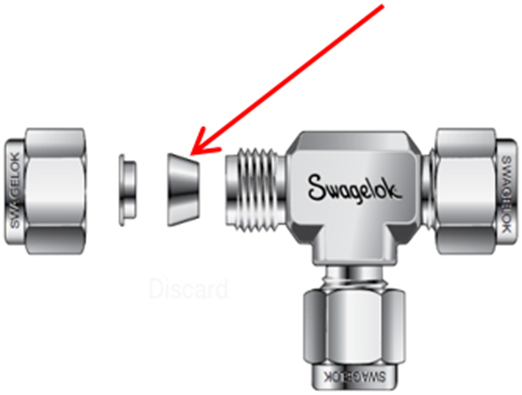 2Заднее обжимное кольцо.Заднее обжимное кольцо.3Переднее обжимное кольцо.Переднее обжимное кольцо.4Тело фитинга.Тело фитинга.Вопрос № 4Какие виды ловушек соответствуют приведенным в таблице определениям?Установите соответствие между элементами двух списков.Какие виды ловушек соответствуют приведенным в таблице определениям?Установите соответствие между элементами двух списков.Какие виды ловушек соответствуют приведенным в таблице определениям?Установите соответствие между элементами двух списков.Какие виды ловушек соответствуют приведенным в таблице определениям?Установите соответствие между элементами двух списков.Ответы:ПонятиеПонятиеОпределение1 Структурная ловушка.1 Структурная ловушка.А Ловушка, сформированная в результате эрозии пластов-коллекторов и перекрытия их непроницаемыми породами.2 Тектоническая ловушка.2 Тектоническая ловушка.Б Ловушка, образованная в результате замещения пористых проницаемых пород непроницаемыми.3 Литологическая ловушка.3 Литологическая ловушка.В Ловушка, образованная в результате вертикального перемещения мест обрыва относительно друг друга.4 Стратиграфическая ловушка.4 Стратиграфическая ловушка.Г Ловушка, образованная в результате изгиба слоев.Вопрос № 5Какие типы природных резервуаров соответствуют приведенным в таблице изображениям?Установите соответствие между элементами двух списков.Какие типы природных резервуаров соответствуют приведенным в таблице изображениям?Установите соответствие между элементами двух списков.Какие типы природных резервуаров соответствуют приведенным в таблице изображениям?Установите соответствие между элементами двух списков.Какие типы природных резервуаров соответствуют приведенным в таблице изображениям?Установите соответствие между элементами двух списков.Какие типы природных резервуаров соответствуют приведенным в таблице изображениям?Установите соответствие между элементами двух списков.Ответы:Тип природного резервуараТип природного резервуараИзображениеИзображение1 Линзовидный.1 Линзовидный.А 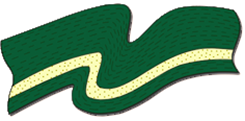 2 Неоднородный массивный.2 Неоднородный массивный.Б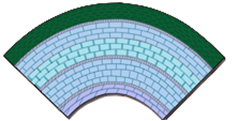 3 Пластовый.3 Пластовый.В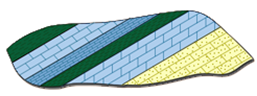 4 Однородный массивный.4 Однородный массивный.Г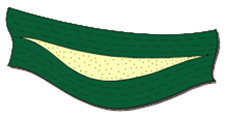 Вопрос № 6Вопрос № 6Укажите последовательность действий при подготовке камеры приема при внутритрубной диагностике.Установите правильную последовательность ответов.Ответы:Ответы:1Осмотр камеры приема.Осмотр камеры приема.2Продувка камеры приема газом давлением не более 0,1 МПа (1 кгс/см2) для исключения газовоздушной смеси из камеры.Продувка камеры приема газом давлением не более 0,1 МПа (1 кгс/см2) для исключения газовоздушной смеси из камеры.3Открытие свечных кранов.Открытие свечных кранов.4Открытие отсечного крана.Открытие отсечного крана.5Закрытие свечных кранов.Закрытие свечных кранов.6Подъем давления газа в камере до рабочего.Подъем давления газа в камере до рабочего.7Заполнение камеры газом до давления 2 МПа (20 кгс/см2).Заполнение камеры газом до давления 2 МПа (20 кгс/см2).Вопрос № 7Как называется принцип контроля, который способствует упорядочиванию процесса обучения, стимулирует мотивацию, дает возможность получить достаточное количество оценок?Напишите правильный ответ.Как называется принцип контроля, который способствует упорядочиванию процесса обучения, стимулирует мотивацию, дает возможность получить достаточное количество оценок?Напишите правильный ответ.Как называется принцип контроля, который способствует упорядочиванию процесса обучения, стимулирует мотивацию, дает возможность получить достаточное количество оценок?Напишите правильный ответ.Ответ: систематичность.Ответ: систематичность.№ вопроса12345678910№ ответа№ вопроса11121314151617181920№ ответа№ вопроса21222324252627282930№ ответа№ вопроса31323334353637383940№ ответаНомер изменения / ДатаНазвание документаСтатус (отменен, заменен, введен)Ф. И. О. 
куратора обученияПодпись01/09.02.2022Приказ Минтруда РФ от 08.09.2015 № 608н «Об утверждении профессионального стандарта «Педагог профессионального обучения, профессионального образования и дополнительного профессионального образования»ОтмененДороничев В.А.